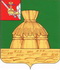 АДМИНИСТРАЦИЯ НИКОЛЬСКОГОМУНИЦИПАЛЬНОГО РАЙОНАПОСТАНОВЛЕНИЕ«___» _______2021 года		                                                                           № ______г. НикольскОб утверждении Программы профилактики рисков причинения вреда (ущерба) охраняемым законом ценностям при осуществлении регионального государственного экологического контроля (надзора)на территории Никольского муниципального района на 2022 годВ соответствии со статьей 44 Федерального закона от 31 июля 2020 года № 248-ФЗ  «О государственном контроле (надзоре) и муниципальном контроле в Российской Федерации», постановлением Правительства Российской Федерации от 25 июня 2021 года № 990 «Об утверждении Правил разработки и утверждения контрольными (надзорными) органами программы профилактики рисков причинения вреда (ущерба) охраняемым законом ценностям», пунктом 3.1 Положения о региональном государственном контроле (надзоре), утвержденного постановлением Правительства Вологодской области от 08 ноября 2021 года №1269, руководствуясь статьей 33 Устава Никольского муниципального района, администрация Никольского муниципального районаПОСТАНОВЛЯЕТ:1. Утвердить прилагаемую Программу профилактики рисков причинения вреда (ущерба) охраняемым законом ценностям при осуществлении регионального государственного экологического контроля (надзора) на территории Никольского муниципального района на 2022 год.2. Настоящее постановление вступает в силу после официального опубликования в газете «Авангард» и подлежит размещению на официальном сайте Администрации Никольского муниципального района в информационно-телекоммуникационной сети «Интернет».Руководитель администрации Никольского муниципального района 		                                   А.Н. Баданина                                                                  Утверждено                                                             постановлением Администрации                                                                      Никольского муниципального района                                                                                                                                    от  «___» ________ 2021 г. № _____Программапрофилактики рисков причинения вреда (ущерба)охраняемым законом ценностям при осуществлении регионального государственного экологического контроля (надзора)на территории Никольского муниципального района на 2022 год1. Общие положения        1.1. Настоящая программа профилактики рисков причинения вреда (ущерба) охраняемым законом ценностям при осуществлении регионального государственного экологического контроля (надзора) на территории Никольского муниципального района на 2022 год (далее- Профилактика) устанавливает порядок проведения Администрацией Никольского муниципального района (далее - Администрация) профилактических мероприятий, направленных на предупреждение причинения вреда (ущерба) охраняемым законом ценностей, соблюдение которых оценивается в рамках осуществления нарушений требований регионального государственного экологического контроля (надзора) на территории Никольского муниципального района (далее –контроль).        1.2. Данная программа направлена на достижение общественно значимых результатов, посредством проведения профилактических мероприятий которые, в свою очередь, являются приоритетным по отношению к проведению контрольных мероприятий (проверок).2. Анализ текущего состояния осуществления контроля, описание текущего уровня развития профилактической деятельности Администрации, характеристика проблем, на решение которых направлена программа профилактики рисков причинения вреда.         2.1. Объектами при осуществлении контроля являются объекты, находящиеся на территории Никольского муниципального района, за исключением объектов, подлежащих региональному государственному надзору Департаментом природных ресурсов и охраны окружающей среды Вологодской области. В частности, Администрация Никольского муниципального района осуществляет контроль за:а) деятельностью, действиями (бездействием) организаций и индивидуальных предпринимателей, результатами их деятельности и производственными объектами в части:объектов, имеющих менее 80 тонн годовых выбросов загрязняющих веществ в атмосферный воздух; объектов, имеющих менее 50 тыс. куб. метров годовых сбросов сточных вод;объектов, у которых годовые объемы размещения отходов производства и потребления составляют менее 100тонн и все объемы образующихся отходов передаются для использования, переработки, обезвреживания;б) действиями граждан, не осуществляющих предпринимательскую деятельность, в рамках которых должны соблюдаться обязательные требования в сфере охраны окружающей среды, а также принадлежащие их производственные объекты.        2.2. Задачами программы профилактики являются:- формирование единого понимания обязательных требований у всех участников контрольно-надзорной деятельности;- выявление причин, факторов и условий, способствующих нарушению обязательных требований природоохранного законодательства, определение способов устранения или снижение рисков их возникновения;- принятие мер по предупреждению нарушений юридическими лицами и индивидуальными предпринимателями обязательных требований природоохранного законодательства;- создание мотивации к добросовестному поведению подконтрольных субъектов и, как следствие, сокращение количества нарушений в области охраны окружающей среды.Мероприятия по программе профилактики направлены на снижение количества        2.3. В 2021 году по результатам контроля проведено 72 контрольных надзорных мероприятий:- 54 плановых (рейдовых) осмотров;- 2 внеплановые выездные проверки совместно с прокуратурой Никольского района;- 18 по обращениям граждан и юридических лиц.        В целях предупреждения нарушений контролируемыми лицами обязательных требований, требований, установленных муниципальными правовыми актами в сфере  контроля, устранения причин, факторов и условий, способствующих указанным нарушениям, Администрацией осуществлялись мероприятия по профилактике таких нарушений, в частности, на официальном сайте Администрации в сети «Интернет» размещались перечни нормативных актов или их отдельных частей, содержащих обязательные требования, оценка соблюдения которых является предметом государственного экологического контроля (надзора), а также текстов, соответствующих нормативных правовых актов.Осуществлялась информирование юридических лиц, индивидуальных предпринимателей по вопросам соблюдения отдельных требований, в том числе посредством проведения разъяснительной работы в средствах массовой информации и иными способами.В связи с эпидемиологической ситуацией и ограничительными мероприятиями были внесены коррективы в части проведения публичных мероприятий (семинаров, круглых столов, совещаний). Данные мероприятия проводились с соблюдением санитарно-эпидемиологических требований.Предостережения о недопустимости нарушения обязательных требований в соответствии с частями 5-7 статьи 8.2 Федерального закона от 26 декабря 2008 года № 294-ФЗ «О защите прав юридических лиц и индивидуальных предпринимателей при осуществлении государственного контроля (надзора) и муниципального контроля» не выдавались.3. Цели и задачиреализации положений программы        3.1. Целями настоящей программы являются:        1) стимулирование добросовестного соблюдения гражданами, в том числе осуществляющими предпринимательскую деятельность, являющимися индивидуальными предпринимателями, а также организациями, являющимися юридическими лицами (далее - контролируемые лица) требований в области охраны окружающей среды, включая требования, содержащиеся в разрешительных документах и установленные Федеральным законом от 10 января 2002 года № 7-ФЗ «Об охране окружающей среды», Федеральным Законом от 23 ноября 1995 года №174–ФЗ «Об экологической экспертизе», Федеральным Законом от 24 июня 1998 года №89-ФЗ «Об отходах производства и потребления», Федеральным Законом от 4мая 1999 года №96-ФЗ «Об охране атмосферного воздуха», Градостроительным кодексом Российской Федерации, Водным кодексом Российской Федерации, Федеральным Законом от 27 июля 2006 года №149-ФЗ «Об информации, информационных технологиях и о защите информации», Федеральным Законом от 7 декабря 2011 года №416-ФЗ «О водоснабжении и водоотведении», Федеральным Законом от 26 июля 2019 года №195-ФЗ «О проведении эксперимента по квотированию выбросов загрязняющих веществ и внесении изменений в отдельные законодательные акты Российской Федерации в части снижения загрязнения атмосферного воздуха» и принятыми в соответствии с ними иными нормативными актами Российской Федерации, нормативными правовыми актами Вологодской области в отношении объектов, не подлежащих федеральному государственному экологическому контролю(надзору)(далее – обязательные требования), а также минимизация риска причинения вреда (ущерба) охраняемым законом ценностям, вызванного возможными нарушениями требований в области охраны окружающей среды (снижение потенциальной выгоды от таких нарушений).        2) устранение причин и факторов, способствующих нарушениям требований в области охраны окружающей среды;        3) создание благоприятных условий для скорейшего доведения требований в области охраны окружающей среды до контролируемых лиц, повышение информированности о способах их соблюдения.        3.2. Задачами настоящей программы являются:        1) формирование у контролируемых лиц единообразного понимания требований в области охраны окружающей среды;        2) повышение прозрачности деятельности при осуществлении контроля;        3) выявление наиболее часто встречающихся случаев нарушений требований в области охраны окружающей среды, подготовка и размещение на официальном интернет-сайте соответствующих руководств в целях недопущения указанных нарушений.4. Перечень профилактических мероприятий,сроки (периодичность) их проведения       4.1.  В соответствии с Положением о региональном государственном экологическом контроле (надзора), утвержденным постановлением Правительства Вологодской области от 08.11.2021 №1269, проводятся следующие профилактические мероприятия:1) информирование;2) обобщение правоприменительной практики;3) объявление предостережения;4) консультирование;5) профилактический визит.       4.2. Перечень профилактических мероприятий с указанием сроков (периодичности) их проведения, ответственных за их осуществление указаны в приложении к Программе.5. Отчетные показатели по профилактике нарушенийобязательных требований Отчетными показателями результативности мероприятий настоящей программы профилактики на 2022 год являются количество выявленных нарушений и количество проведенных профилактических мероприятий.Приложение к профилактике рисков причинения вреда (ущерба) охраняемым законом ценностям при осуществлении региональногогосударственного экологического контроля (надзора) на территории Никольского муниципального района на 2022 годПеречень профилактических мероприятий,сроки (периодичность) их проведенияПояснительная запискак проекту постановления администрации Никольского муниципального района «Об утверждении программы профилактики рисков причинения вреда (ущерба) охраняемым законом ценностям при осуществлении регионального государственного экологического контроля (надзора) на территории Никольского муниципального района на 2022 год».        В соответствии пунктом 3.1 Положения о региональном государственном контроле (надзоре), утвержденного постановлением Правительства Вологодской области от 08 ноября 2021 года №1269 контрольными (надзорными органами) ежегодно утверждается программа профилактики рисков причинения вреда(ущерба) охраняемым законам ценностям.	       Проект постановления администрации Никольского муниципального района «Об утверждении программы профилактики рисков причинения вреда (ущерба) охраняемым законом ценностям при осуществлении регионального государственного экологического контроля (надзора) на территории Никольского муниципального района на 2022 год» (далее – проект) разработан в целях  организации профилактики нарушений требований, установленных федеральными законами и иными нормативными актами Российской Федерации, в целях предупреждения возможного нарушения субъектами обязательных требований, устранения причин, факторов и условий, способствующих нарушениям обязательных требований.        Проект размещен на официальном сайте администрации Никольского муниципального района в информационно-телекоммуникационной сети «Интернет» и доступен заинтересованным лицам для ознакомления.№Вид мероприятияФорма мероприятияПодразделение и (или) должностные лица администрации, ответственные за реализацию мероприятияСроки (периодичность) их проведения1. Информирование Размещение сведений, предусмотренных частью 3 статьи 46, статьей 21 Федерального закона № 248-ФЗ на официальном сайте, в средствах массовой информации, через федеральную государственную информационную систему «Единый портал государственных и муниципальных услуг (функций)»Главный специалист отдела по муниципальному хозяйству, строительству, градостроительной деятельности и природопользованию Управления народно - хозяйственного комплекса администрации Никольского муниципального района По мере необходимости в течение года1. Информирование Проведение публичных мероприятий (собраний, совещаний, семинаров) с контролируемыми лицами в целях их информированияГлавный специалист отдела по муниципальному хозяйству, строительству, градостроительной деятельности и природопользованию Управления народно - хозяйственного комплекса администрации Никольского муниципального районаПо мере необходимости в течение годаОбобщение правоприменительной практики В соответствии со ст. 47 Федерального Закона № 248-ФЗ, доклад утверждается правовым актом контрольного (надзорного органа) и размещается на официальном сайте в сети «Интернет»  в течение 3 рабочих дней со дня его утвержденияГлавный специалист отдела по муниципальному хозяйству, строительству, градостроительной деятельности и природопользованию Управления народно - хозяйственного комплекса администрации Никольского муниципального районаЕжегодно не позднее 1 марта года, следующего за отчетным2. Объявление предостереженияОбъявление предостережений контролируемым лицам для целей принятия мер по обеспечению соблюдения обязательных требованийГлавный специалист отдела по муниципальному хозяйству, строительству, градостроительной деятельности и природопользованию Управления народно - хозяйственного комплекса администрации Никольского муниципального районаВ течение года (при наличии оснований)3. КонсультированиеПроведение консультаций по обращениям контролируемых лиц и их представителей по вопросам, связанным с организацией и осуществлением государственного экологического контроля(надзора) .Консультирование осуществляется по телефону, посредством видеоконференцсвязи, на личном приеме, либо в ходе проведения профилактических мероприятий, контрольных мероприятий.Главный специалист отдела по муниципальному хозяйству, строительству, градостроительной деятельности и природопользованию Управления народно - хозяйственного комплекса администрации Никольского муниципального районаВ течении года (при обращении)4. Профилактический визитПроводится в форме профилактической беседы, в ходе которой контролируемое лицо информируется об обязательных требованиях, предъявляемых к его деятельности либо к принадлежащим ему объектам контроля, их соответствии критериям риска, основаниях и о рекомендуемых способах снижения категории риска, а также о видах, содержании и об интенсивности контрольных мероприятий, проводимых в отношении объекта контроля исходя из его отнесения к соответствующей категории риска.Обязательный профилактический визит проводится в отношении контролируемых лиц, отнесенных к категориям высокого риска.Главный специалист отдела по муниципальному хозяйству, строительству, градостроительной деятельности и природопользованию Управления народно - хозяйственного комплекса администрации Никольского муниципального районаПрофилактические визиты проводятся в течение года (при наличии оснований).Обязательные профилактические визиты проводятся в марте, июне, сентябре, декабре.